CEL-LEDS35单株大功率LED（1W、3W）6487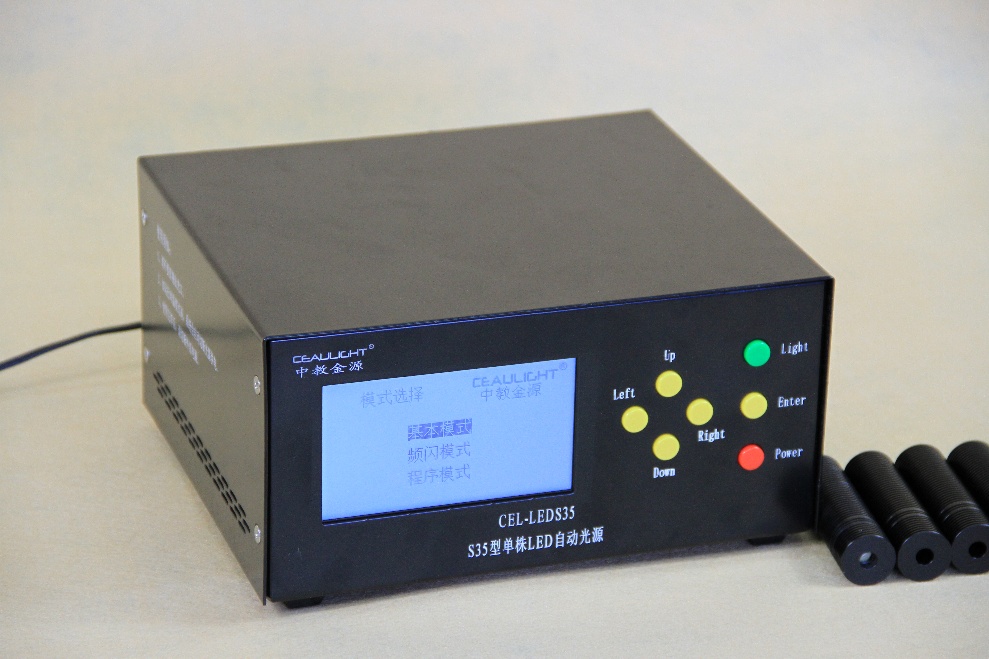 3415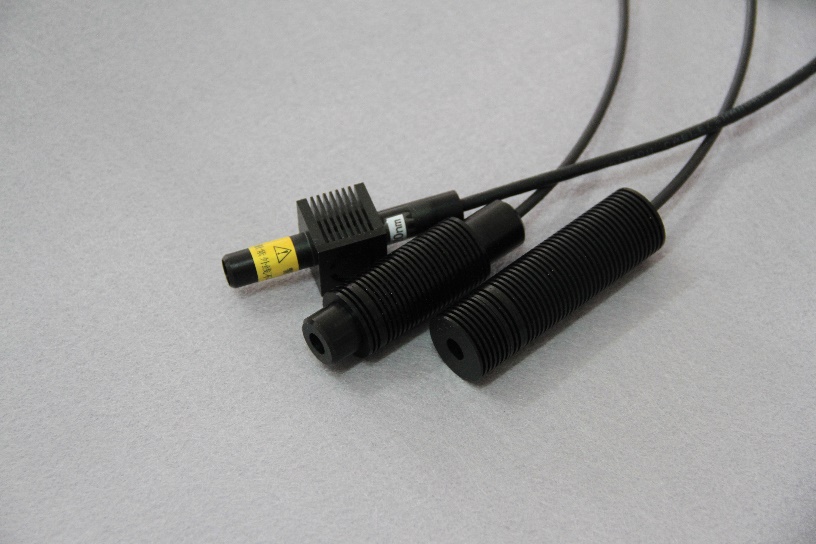 主要技术特点：高能量的紫外光UV、可见光VIS输出。超长使用寿命，可达10万小时，LED高校的光电转换效率，更加节能。 照射头采用新型的散热设计，大幅度提高照射头的使用寿命和输出能量。电源丰富的显示内容，直接的COM口输出，实现生产过程的自动化，信息化处理。电源采用单片机控制，可以同时独立控制五路LED。CEL-LEDS35自动控制电源参数LED大功率灯珠参数项目参数功率3W、可同时控制5路LED控制基本模式、频闪模式、程序模式（36阶）、CEL-PHCS35软件远程控制LED灯头0.1-3W，自适应，自动识别波长及型号控制精度0.01mA，温度监控时间设定可任意设置LED的开闭、强弱、工作时间，精度0.01min波段项目参数深紫外：265nm，280nm，310nm输入功率200mw*100深紫外：265nm，280nm，310nm工作电流（CW ）25mA深紫外：265nm，280nm，310nm脉冲 (频率1kHz, 占空比 5%)100mA 深紫外：265nm，280nm，310nm工作电压8V（CW），10V（脉冲）深紫外：265nm，280nm，310nm工作环境温度-30～55℃近紫外：365nm，375nm，385nm，395nm，405nm输入功率1W/3W*100近紫外：365nm，375nm，385nm，395nm，405nm工作电压4V近紫外：365nm，375nm，385nm，395nm，405nm工作电流Imax 750mA近紫外：365nm，375nm，385nm，395nm，405nm工作温度-20℃to + 80℃可见区：420nm，430nm，455nm，470nm，495nm，500nm，520nm，550nm，570nm，580nm，590nm，600nm，620nm，660nm，680nm，700nm，750nm，输入功率1W/3W*100可见区：420nm，430nm，455nm，470nm，495nm，500nm，520nm，550nm，570nm，580nm，590nm，600nm，620nm，660nm，680nm，700nm，750nm，工作电压4V可见区：420nm，430nm，455nm，470nm，495nm，500nm，520nm，550nm，570nm，580nm，590nm，600nm，620nm，660nm，680nm，700nm，750nm，工作电流Imax 750mA可见区：420nm，430nm，455nm，470nm，495nm，500nm，520nm，550nm，570nm，580nm，590nm，600nm，620nm，660nm，680nm，700nm，750nm，工作温度-20℃to + 80℃近红外区：800nm，830nm，850nm，940nm输入功率1W/3W*100近红外区：800nm，830nm，850nm，940nm工作电压4V近红外区：800nm，830nm，850nm，940nm工作电流Imax 750mA近红外区：800nm，830nm，850nm，940nm工作温度-20℃to + 80℃